№ п/пНаименование товара, работ, услугЕд. изм.Кол-воТехнические, функциональные характеристикиТехнические, функциональные характеристики№ п/пНаименование товара, работ, услугЕд. изм.Кол-воПоказатель (наименование комплектующего, технического параметра и т.п.)Описание, значение1.МФ-1.68.1Детская горка «Слон»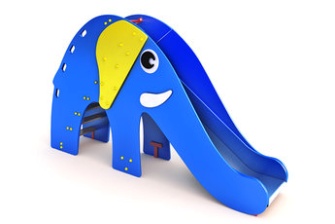 шт.11.МФ-1.68.1Детская горка «Слон»шт.1Длина  (мм) 2900 (± 10мм)1.МФ-1.68.1Детская горка «Слон»шт.1Ширина  (мм) 660 (± 10мм)1.МФ-1.68.1Детская горка «Слон»шт.1Высота  (мм) 1800 (± 10мм)1.МФ-1.68.1Детская горка «Слон»шт.1Площадь зоны безопасности, м2Не менее 22,6 1.МФ-1.68.1Детская горка «Слон»шт.1Применяемые материалы Применяемые материалы 1.МФ-1.68.1Детская горка «Слон»шт.1ОписаниеИгровая форма Горка предназначена для активной игры детей на улице возрастом от 3 до 6 лет. Форма горки представлена в виде тематической фигуры животного - слона. 1.МФ-1.68.1Детская горка «Слон»шт.1Опорные элементы Опорные элементы конструкции - влагостойкая ФСФ фанера толщиной 21 мм по ГОСТ 3916.1-96. В конструкции предусмотрены не менее четырех ступеней размерами 590х150мм и на высоте не более 1 м площадка горки размерами 590х300 мм.1.МФ-1.68.1Детская горка «Слон»шт.1Полы ступениПолы площадки и ступени - ламинированная фанера с антискользящим рабочим слоем толщиной 27мм по ТУ 551-001-12886368-2014. Пол и ступени соединяются с боковыми элементами при помощи соединения шип-паз и фиксируются металлическими уголками. 1.МФ-1.68.1Детская горка «Слон»шт.1Горка Горка с рабочей поверхностью из нержавеющей стали. Стартовый участок горки оборудован защитной перекладиной. Перекладина изготовлена из водопроводной трубы диаметром Ду 20 по ГОСТ 3262-75. На торцах перекладины приварены пластины с двумя отверстиями для крепления.1.МФ-1.68.1Детская горка «Слон»шт.1Закладная детальК опорным элементам конструкции крепятся закладные детали для фиксации к грунту. Основа закладной изготовлена из профильной трубы не менее 40х20х2 мм длиной L=600мм по ГОСТ 13663-86, в которой предусмотрены два отверстия Ф10 для фиксации закладной к фанере. В нижней части трубы приварена опорная пластина размерами 80х80 мм из листа 3 мм по ГОСТ 19904-74.1.МФ-1.68.1Детская горка «Слон»шт.1МатериалыВлагостойкая ламинированная ФСФ фанера; влагостойкая ФСФ фанера; покрытые порошковыми красками металлические элементы; оцинкованный крепеж; листовая нержавеющая сталь толщиной 1.5 мм; пластиковые заглушки на места резьбовых соединений; двухкомпонентная краска для деревянных элементов.Все фанерные детали выполнены из шлифованной фанеры, скругленной и отшлифованной по торцевым срезам для обеспечения безопасности. Все металлические элементы окрашены полимерным порошковым покрытием, а фанерные элементы окрашены двухкомпонентными, профессиональными красками, стойкими к сложным погодным условиям, истиранию, действию УФ. Крепежные элементы оцинкованы и закрыты пластиковыми заглушками.Требования к оборудованиюЭлементы игровых комплексов (сегменты труб, лотки, горки, лазы) выдерживают точечную нагрузку не менее 60 кг/дм2. Все материалы сохраняют свои характеристики в диапазоне температур от -65С до + 65С. Все детали, узлы и модули игрового оборудования обеспечивают максимальную безопасность конструкций, и являться травмобезопасными для детей и взрослых. Детское оборудование не допускает застревания тела, частей тела или одежды. Подвижные и неподвижные элементы оборудования: не образовывают сдавливающих или режущих поверхностей. Используемые материалы должны быть новыми, т.е. ранее не использованными, не бывшими в эксплуатации и не демонтированными с другого объекта.